Персональные сведения о погибших и захороненных военнослужащих, участниках ВОВ 1941-1945 г.г. в братской могиле д. Марково Новгородского района Новгородской области (паспорт № ____)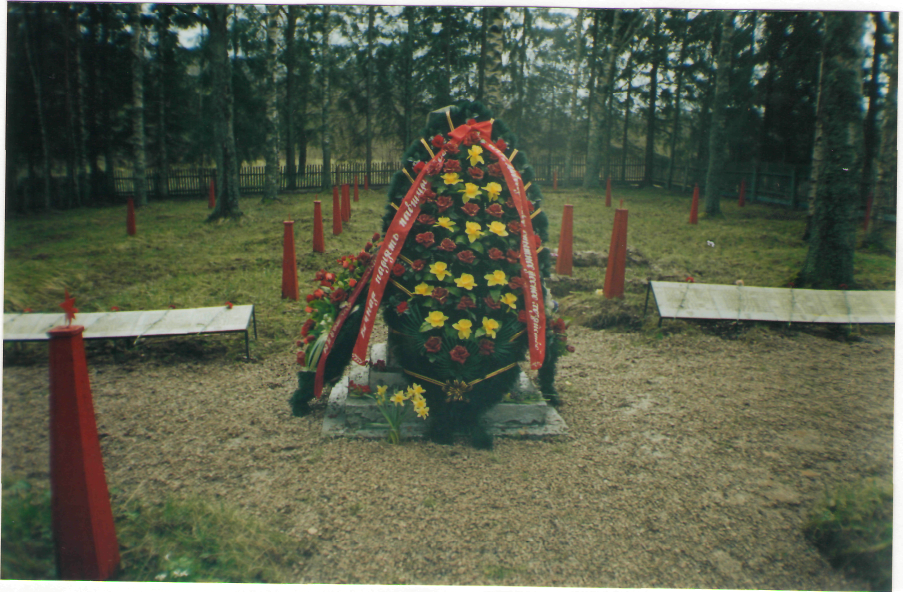 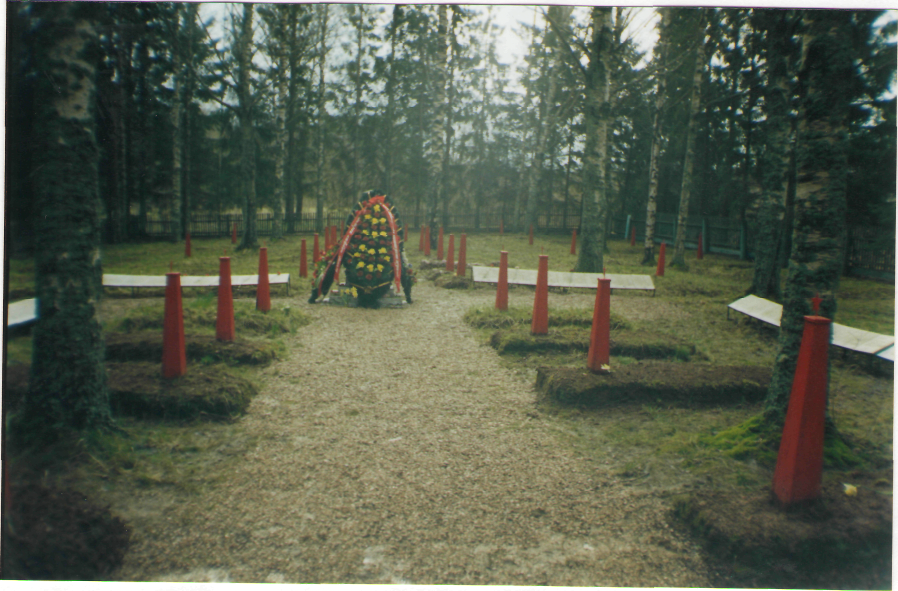 №№п/пвоинское званиефамилия, имя, отчествогодрождениядата гибелиМесто захоро-нения на кладбище или на участке кладбищаОткуда перезахороненрядовойАбаплов Никанор Никанорович189924.10.1941рядовойАбомянин В…… Иванович-02.08.1942рядовойАбрамов Сергей Васильевич191117.12.1941рядовойАвдиенко А.И.192005.05.1942рядовойАверин Александр Лукьянович189516.08.1942рядовойАверин В.И.191907.05.1942рядовойАверин Владимир Лукьянович-18.08.1942рядовой Александров Александр Констант.190905.12.1941рядовойАлексеев Иван Никифорович-23.01.1944рядовойАльметдинов Фасих190406.12.1941рядовойАнанин А.Е.-10.05.1942старшинаАндреев Н.Е.-21.01.1944ком.отделенияАндреев Николай Ефимович-25.01.1944рядовойАндрианов Кондрат Андриянович190310.12.1941рядовойАндрианов Николай Иванович-04.08.1942рядоваяАндрющенко В.И.191330.07.1942рядовойАникин Алексей Максимович191009.12.1941рядовойАнуфриев Прокопий Платонович192310.07.1942рядовойАрефьев Федор Павлович191616.06.1942рядовойАртамонов С.С.190901.02.1942РядовойАрхименко И.А.192210.02.1942рядовойАслачев Ф.А.192112.02.1942рядовойАтапов Кирилл Степанович190805.12.1941рядовойБабинцев М.Ф.190420.02.1942Баранов Д.Л.189920.02.1942сан.инструкторБаталов Ермолай Денисович 60 сп16.03.1943рядовойБаценков П.П.191616.03.1942рядовойБелков Филипп Ефимович191102.12.1941рядовойБелков Филипп Т-02.12.1941рядовойБелов Алексей Васильевич191016.12.1941капитанБелокопытов П.И.189501.05.1942РядовойБелоусов Г.И.-15.01.1944рядовойБелоусов Павел Иванович-15.01.1944рядовойБерезюк Никита Спиридонович191827.06.1942рядовойБеренев Петр Иванович-04.01.1942рядовойБесов Федор Романович189410.09.1942рядовойБидин Никита Иванович191411.12.1941рядовойБикмухомитов Хадим Ибрагимович192609.12.1941рядовойБикмухомитов Холиим191106.12.1941рядовойБлохин Е.В.-23.02.1942сержантБобров Андрей Константинович-15.11.1941зам.политБойко Николай Васильевич191811.12.1941политрукБойков А.К.190616.09.1941рядовойБородин П.В.-12.02.1942рядовойБочаров К.И.190304.02.1942рядовойБояров Е.И.-08.02.1942сержантБрехов Михаил Петрович-08.12.1941рядовойБугаев Игнат Иванович191011.12.1941рядовойБулатов Виктор Кузьмич191104.12.1941рядовойБуренин Г.А.190503.02.1942рядовойВасильев А.В.191213.06.1942рядовойВасильев М.В.-25.03.1943рядовойВасильев Т.А.190816.03.1942мл.лейтенантВедерников Николай Алексеевич-24.06.1942рядовойВитошкин Георгий Васильевич27.04.1942рядовойВодопьянов М.С.191212.02.1942рядовойВоеводин Павел Иванович190116.09.1942рядовойВоликов Георгий Антонович191805.12.1941СержантВолков В.А.191506.02.1942рядовойВолков Давид Исаевич-06.12.1941рядовойВоробьев Филипп Андреевич189817.12.1941политрукВоропаев Александр Федорович-02.04.1942рядовойВоселюк И.М.-22.02.1942рядовойГаврилов Леонид Николаевич191011.12.1941лейтенантГадунов П.А.191703.12.1942рядовойГалкин П.А.192220.02.1942рядовойГацук В.Ф.-09.12.1942рядовойГладышев П.Е.-24.02.1942рядовойГладышев Ф.Е.-24.02.1942рядовойГлазков В.П.191015.02.1942рядовойГолик П.К.191805.12.1941рядовойГоловин В.П.190204.02.1942рядовойГоловин Г.С.190708.02.1942политрукГоловченко Иван Яковлевич190109.07.1942рядовой Голошумов М.Н.-22.02.1942рядовойГончаров Илья Кузьмич-26.06.1942лейтенантГорбунов А.С.190412.02.1942рядовойГорнинченко Н.Я.191528.05.1942рядовойГорчаков Василий Петрович-14.12.1943мл.лейтенантГорьков П.В.1908---рядовойГорячев Михаил Иванович-15.11.1941Рядовой Гоцук В.Ф.190512.02.1942сержантГришенко А.И.191508.02.1942рядовойГрищенко А.И.-07.02.1942ст.вет.ф-рГуров В.Ф.190105.05.1942старшинаГусев Александр Васильевич191525.08.1942рядовойГусев Иван Иванович192108.12.1941рядовойДемидов Андрей Васильевич191011.12.1941рядовойДенисов С.Д.190415.02.1942рядовойДианов В.Ф.190512.02.1942рядовойДмитриев И.Д.-14.02.1942рядовойДорохин Г.А.191423.04.1942рядовойДроздов Н.И.-04.12.1941сержантДронов Александр Андреевич191604.12.1941сержантДрянов А.А.191604.12.1941сержантДубовин Сергей Алексеевич190920.05.1942рядовойДупэпнев Михимадай191005.12.1941рядовойДьячков Тимофей Дмитриевич190314.11.1941рядовойЕвстигнеев Нил Карпович190608.12.1941рядовойЕршов И.С.191212.02.1942старшинаЕршов Петр Евлантьевич190607.12.1941рядовойЕршов Петр Николаевич191209.12.1941рядовойЕсин Иван Егорович191110.12.1941рядовойЕфименко И.П.191510.12.1942рядовойЖаров Василий Петрович192310.07.1942рядовойЖернов Иван Николаевич-09.12.1941рядовойЖуков Федор Алексеевич190004.12.1941рядовойЗагребнев Д.С.-18.02.1942рядовойЗайцев Н.И.190804.02.1942рядовойЗайцев Семен Семенович-12.11.1941рядовойЗаплатин Егор Васильевич190704.12.1941рядовойЗахаров Иван Васильевич190707.12.1942рядовойЗвастов П.Д.-15.02.1942рядовойЗеленин Н.У.-07.03.1942рядовойЗудин С.М.-02.05.1943ст.сержантИванов Алексей Сергеевич191404.12.1941рядовойИванов Егор Васильевич-07.12.1941рядовойИванов Т.И.190712.02.1942рядовойИллапианов Василий Осипович190619.12.1941рядовойИльиченко Ф.А.189911.04.1942рядовойИльюхин А.В.190712.02.1942рядовойИмменков М.Р.190916.03.1942рядовойИсаев Г.С,190615.03.1942рядовойКадыров Кадыр Васильевич190608.12.1941рядовойКазанин И.П.-02.02.1942мл.лейтенантКалачев Андрей Фомич191608.12.1941рядовойКалинин А.С.190609.12.1942рядовойКалинин Александр Спиридонович190609.07.1942рядовойКалобаев М.Ф.190410.12.1941рядовойКалобаев М.Ф.190410.12.1941рядовойКалобаев Матвей Федорович190410.12.1941рядовойКалюжный Ефим Нифонович-17.11.1941рядовойКапин И.В.-18.05.1942сержантКарасев Макар Никитович190522.11.1941рядовойКарасев Михаил Спиридонович-16.12.1941рядовойКарушник Павел Петрович190509.12.1941рядовойКачалов Михаил Иванович190711.12.1941рядовойКачамлин А.А.190912.02.1942рядовойКашен И.В.190218.10.1942рядовойКашин Иван Васильевич190218.05.1942рядовойКашин Николай Васильевич190704.12.1941рядовойКвасов Яков Александрович191501.10.1943рядовойКислов Константин Иванович189529.05.1942рядовойКлешев И.Е.192220.02.1942рядовойКлимов А.Ф.191618.03.1942в/техникКлимушин К.Н.-14.11.1941сержантКлягин Федор Петрович190004.12.1941рядовойКовалев Ф.В.191410.12.1942рядовойКовалев Федор Васильевич191410.12.1942рядовойКовлагин И.Н.190905.12.1941рядовойКовлагин Иван Никитич190905.12.1941политрукКожевников Г.В.190216.11.1941рядовойКожевников Григорий Васильевич 1004 сп 305 сд190216.11.1941рядовойКозлов Василий Ильич190704.12.1941рядовойКозлов Л.Е.-24.02.1942рядовойКозлов Х.В.-01.02.1942рядовойКолабушкин Александр Федорович192128.06.1942рядовойКоленко И.Н.190307.02.1942рядовойКолесников Л.А.-07.02.1942рядовойКолмогоров Сидор Сергеевич191304.12.1941мл.сержантКолтушь Давид Баркович192227.01.1942воен.техникКомзолкин Георгий Дмитриевич-14.04.1943сержантКоновалов Платон Фомич191209.12.1941сержантКоновалов Потап Фомич191209.12.1941сержантКоробков Василий Ефремович191005.12.1941капитанКоролев В.В.190620.02.1942рядовойКоролев Герасим Иванович190105.12.1941рядовойКоролев Николай Николаевич-15.11.1941рядовойКоролев Сергей Вавилович190204.12.1941рядовойКоротких М.И.191002.02.1942сержантКорчагин Парфен Антонович191312.12.1941рядовойКошнар Яков Яковлевич191305.12.1941рядовойКраснов Алексей Семенович190905.12.1941ст.сержантКривошейченко Павел Георгиевич191411.12.1941Мл.вет. ф-рКубраков192312.11.1942рядовойКузнецов С.П.190615.06.1942рядовойКузьмичев Ф.Н.191505.12.1941!рядовойКузьмичев Федор Николаевич191505.12.1941рядовойКулагин Григорий Иванович-14.11.1941рядовойКупченко А.Г.191804.02.1942рядовойКурбанов Абдул190705.12.1941политрукКурнаков Г.190314.03.1943рядовойКурняев Василий Яковлевич-12.01.1941сержантКурский Н.И.190715.06.1942сержантКучеров А.Я.-13.02.1942рядовойЛазаренко Петр Сергеевич190804.12.1941рядовойЛаптев В.И.190902.02.1942рядовойЛапшев В.И.190920.02.1942рядовойЛапшин Николай Степанович190311.05.1942рядовойЛебедев В.А.190604.05.1942рядовойЛебедев В.А.189904.05.1942рядовойЛебедев В.И.190106.02.1943рядовойЛеонов И.И.-10.04.1942лейтенантЛепоринский Д.С.191124.02.1942рядовойЛепухин В.И.-12.02.1942рядовойЛеук П.Г.191417.12.1941лейтенантЛисицкий Б.В.19221942рядовойЛисицкий Борис Васильевич192221.03.1942рядовойЛитвин Ф.И.191604.06.1942ст.сержантЛихтин Алексей Георгиевич191504.12.1942рядовойЛомайченко Дмитрий Дмитриевич190607.12.1942мл.сержантЛукин А.А.192006.05.1942Техник-интендант 1 рангаЛысенко Михаил Савич начальник ОВС 561 ап РГК 52 армии (ур.Харьковская обл., Краснокубский р/н, с.Городное)191101.05.1942рядовойЛьвов Ксенофонт Михайлович191402.10.1942сержантЛялькин Б.Л.191626.05.1942рядовойМалазамав А.Г.191016.03.1942сержантМамонтов Григорий Михайлович190806.12.1941рядовойМамонтов И.М.190401.02.1942рядовойМамычкин Андрей Захарович189720.05.1942рядовойМанаенков Алексей Васильевич190608.12.1941ст.лейтенантМартынов Гавриил Гавриилович 372 сд (ур.Калужская обл., Калужский р/н, с.Рождественно)191517.08.1942рядовойМасалов Галны Алексеевич191105.12.1941ст.сержантМастеров Иван Филиппович-23.06.1943рядовойМахаев И.В.191822.05.1942сержантМахов Д.Д.191501.02.1942рядовойМаховков Ф.К.191804.02.1942рядовойМедведев Владимир Александрович192225.06.1942рядовойМельников А.А.190624.02.1942мл.лейтенантМельников Иван Петрович190704.12.1941мл.командирМещаников Николай Федорович-24.11.1941рядовойМещериков Василий Николаевич190704.12.1941рядовойМинувас А.И.190912.02.1942рядовойМихайлов А.И.-22.07.1942рядовойМихайлов Александр Иванович-21.07.1942рядовойМосин Ю.190605.12.1941рядовойМосин Юнас190605.12.1941рядовойМоскалев Алексей Миронович190117.12.1941сержантМохов Д.Д.--рядовойМошков И.М.-08.02.1942рядовойМрачковский Николай Григорьевич192105.12.1941рядовойМушанов Рата191004.12.1941рядовойНакепов Мадерек191511.12.1941рядовойНасибунин К.191004.02.1942рядовойНаумов Николай Николаевич191204.12.1942рядовойНемцев Яков Федорович190009.12.1941рядовойНестеров С.С.191305.05.1942рядовойНикандров Михаил Иванович-09.12.1941сержант Никипелов Александр Павлович 366 сап.бат.17.03.1943рядовойНикитин Я.Ф.191017.06.1942сержантНипилов Александр Павлович-17.03.1943рядовойНога В.Я.192103.08.1942сержантНоговицын Г.Е.192227.01.1944РядовойНуркенов К.-10.06.1942рядовойОгурцов П.М.191806.02.1942рядовойОрешков Андрей Тихонович-27.06…..рядовойОрлов Степан Петрович190210.12.1941рядовойОсипов Василий Павлович191205.12.1941рядовойОсипов Е……. П…….-05.12.1941рядовойОсотов Василий Иванович190705.12.1941рядовойОхрименко И.А.192202.1942рядовойОшибочкин Иван Павлович190605.12.1941рядовойПавлович Кирилл Пантелеевич190816.12.1941рядовойПантелеев Мирон Васильевич-08.12.1941рядовойПантелеев Михаил Васильевич-07.12.1941рядовойПашечкин Ф.И.192124.02.1942рядовойПетров А.А.-20.02.1942рядовойПетров А.Л.-02.02.1942рядовойПетров Александр Петрович190620.05.1942старшинаПетров И.И.190912.02.1942рядовойПетрунин Василий Михайлович191505.12.1941рядовойПетрунин Иван Васильевич-05.07.1942рядовойПетухов 189911.06.1943ст.сержантПилепенцев Василий Иванович191606.12.1941рядовойПирогов Федор Иванович189810.12.1941сержантПлатонов П.Г.190412.12.1941лейтенантПлехно Михаил Романович192015.12.1942ст.политрукПлотников Николай Александрович190005.09.1942старшинаПлющенков Федор Семенович190811.12.1941рядовойПоджаров Степан Николаевич191005.12.1941рядовойПозднов Иван Тарасович189822.04.1944рядовойПоздняков В.П.--ст.лейтенантПолубояринов Иван Евдокимович189405.12.1941сержантПономарев И.П.191501.05.1942рядовойПопов Иван Михайлович190907.12.1941рядовойПотапов А.А.190420.02.1942мл.лейтенантПотехин Григорий Васильевич-07.12.1941рядовойПустовалов И.П.192124.02.1942старшинаПьястро Арнольд Давыдович191604.12.1941сержантРабка Сергей Семенович-22.12.1941рядовойРайпарт Александр Ефимович191204.12.1941рядовойРакитин М.М.191215.02.1942рядовойРатников Иван Иванович190404.12.1941ст.лейтенантРой А.П.191917.11.1941рядовойРублев Николай Ермолаевич191208.12.1941рядовойРудаков Григорий Иванович190705.12.1941рядовойРусских Михаил Матвеевич191107.12.1941рядовойРыжов Константин Федорович190904.12.1941рядовойРыков С.П.189815.04.1942рядовойСалатеев М.П.189904.04.1943старшина Салопин Алексей Алексеевич190807.12.1941рядовойСальницкий Яков Иванович-08.12.1941рядовойСанников Павел Иванович191004.12.1941рядовойСапрыкин М.Л.-24.02.1942рядовойСарвель Сетдин Сарвеевич190618.05.1942рядовойСафронов Сергей Пантелеевич191406.12.1941мл.сержантСвечиников И.М.191804.04.1942рядовойСе(о)йтошев Карам(т)ай Диманчинович1004 сп (ур.Алтайский край,Онгудайский р/н)22.11.1941лейтенантСеливанов Алексей Макарович 393 ап22.01.1942политрукСеменов Николай Семенович-14.01.1944рядовойСибгатуллин Идият-15.11.1941рядовойСилагин А.В.190620.08.1943рядовойСилагин Александр Васильевич190920.08.1943рядовойСкопцов Кузьма Борисович-16.11.1941лейтенантСмаковский Л.-03.12.1942рядовойСмертин А.И.189703.05.1942рядовойСмирнов А.Н.190706.02.1942рядовойСмирнов Василий Иванович191830.12.1942ст.сержантСмирнов Ефим Иванович190717.12.1941рядовойСмирнов Иван Евдокимович191105.12.1941Рядовой Смирнов К.Н.190304.02.1942рядовойСмирнов П.Ф.190718.02.1942рядовойСмирнов Федор Иванович 293 мсб190815.09.1941ПлашкинорядовойСомов Николай Павлович190617.12.1941политрукСпильняк А.И.190109.07.1942-Спильняк Антон Иванович192308.02.1942сержантСпирняк А.Н.190308.02.1942рядовойСтарцев И.Ф.191414.04.1942старшинаСтепанов Иван Федорович190905.12.1941рядовойСтепанов Кирилл Алексеевич-08.12.1941рядовойСтепанов Николай Иванович190625.06.1942рядовойСтепин Н.Я.-23.04.1942рядовойСударико И.П.-08.12.1941рядовойСурман Б.В.--рядовойСурмин Б.В.192320.02.1942мл.командирСухарев Василий Данилович190316.08.1942рядовойСухов Михаил Васильевич190105.12.1941Младший сержантТарабрин Иван Егорович1004 сп 305 сд командир отделения(ур.Тамбовская обл.,Старо-Юрьевский р/н,с.Терюпинское)190411-16.11.1941рядовойТараканов А.А.191212.02.1942сержантТарасов Григорий Андреевич190806.12.1941рядовойТарасов Михаил Спиридонович190716.12.1941рядовойТеребилин Л.И.191120.02.1942рядовойТерентьев Алексей Ильич191905.12.1941мл.командирТерехов Иван Денисович190106.12.1941мл.лейтенантТетехин Г.В.-07.12.1941рядовойТимофеев Николай Сергеевич190920.06.1942рядовойТоптунов Е.А.191503.02.1942рядовойТпущенко Ефим Васильевич190005.12.1941рядовойТрименко И.И.191110.03.1942рядовойТрофимов Терентий Трофимович190104.12.1941рядовойТрубников Михаил Сергеевич190610.12.1941Мл.лейтенантТумаров Г.Д.-22.03.1942сержантТупицын Федор Кузьмич-05.12.1941рядовойТюленев Николай Алексеевич-21.11.1941рядовойТяминов И.Б.-04.02.1942рядовойУельданов Ажтамин191116.12.1941мл.лейтенантУспенский Василий Григорьевич192216.12.1941рядовойФакутдинов Мурмахамет191407.12.1941сержантФатьянов А.Я.191504.02.1942рядовойФедоров Н.М.190206.02.1942рядовойФедюшин Николай Александрович190404.12.1941рядовойФельдман Наум Яковлевич190604.12.1941рядовойФеофанов Яков Феофанович190111.12.1941рядовойФиленко Иван Николаевич-05.12.1941мл.сержантФилимонов Василий Петрович191004.12.1941рядовойФилиппов Григорий Петрович191216.12.1941рядовойФранцов Н.А.-11.02.1942рядовойФуков Николай Александрович-07.12.1941рядовойХазеев К.Х189804.04.1942рядовойХаимин В.И.190115.02.1942рядовойХренов Александр Ефимович190012.12.1941рядовойХрычев Ф.С.-19.02.1942рядовойЦветков Михаил Федорович189805.09.1942рядовойЦыкин И.С.190420.02.1942рядовойЧабыкин И.В.-24.02.1942рядовойЧалый Н.Я.190208.02.1942рядовойЧараев Мухамед190605.12.1941рядовойЧариков Василий Иванович191008.12.1941старшинаЧелядников Е.П.-02.11.1941рядовойЧерепанов И.С.-30.12.1941рядовойЧеркасов Михаил Семенович191516.12.1941старшинаЧиоков Иван Кузьмич191107.12.1941рядовой Чихачев Ю.В.-02.06.1942ст.сержантЧихачев Юрий Викторович192302.06.1942рядовойЧкалов Василий Константинович-13.11.1944рядовойШамшин Алексей Кузьмич190406.12.1941рядовойШаповалов Григорий Васильевич191405.12.1941сержантШахтович В.Н.191513.06.1942рядовойШашков Н.М.-03.02.1942политрукШепилов Иван Трофимович-08.12.1941сержантШестеров А.Г.191620.02.1942рядовойШиршов Василий Алексеевич190607.12.1941рядовойШубин М.И.-07.10.1942старшинаЮдаков Ф.П.-05.05.1942старшинаЮраков Ф.П.190505.05.1942рядовойЯковкин Василий Григорьевич190527.06.1942лейтенантЯкушин Николай Константинович191306.12.1941Место и дата захороненияНовгородская область  Новгородский район, западная часть д. МарковоВид захороненияВоинское захоронение с одиночными могилами. Перенесены останки с д.Мытно и д. МарковоРазмеры захоронения и его состояние40м*90 м Состояние удовлетворительноеКраткое описание памятника (надгробия) на захороненииГранитная стела на трех уровнях. Высота- 2 м, длина – 0,5 м, ширина – 0,5 м. Обнесено деревянной изгородью и лесопосадкой из елей.Количество увековеченных в спискеЗначится на 01.01.2015г.: 386